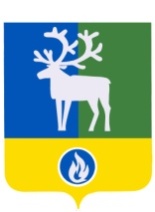 БЕЛОЯРСКИЙ РАЙОНХАНТЫ-МАНСИЙСКИЙ АВТОНОМНЫЙ ОКРУГ-ЮГРААДМИНИСТРАЦИЯ БЕЛОЯРСКОГО РАЙОНАКОМИТЕТ МУНИЦИПАЛЬНОЙ СОБСТВЕННОСТИРАСПОРЯЖЕНИЕот 16 июля 2018 года                                                                                                           № 265-рО Порядке организации и осуществления муниципального земельного контроля В соответствии со статьей 2 Федерального закона от 26 декабря 2008 года № 294-ФЗ «О защите прав юридических лиц и индивидуальных предпринимателей при осуществлении государственного контроля (надзора) и муниципального контроля»:1. Утвердить Порядок организации и осуществления муниципального земельного контроля согласно приложению к настоящему распоряжению.2. Контроль за выполнением распоряжения оставляю за собой.Исполняющий обязанности председателя Комитета муниципальной собственности                                                           И.В. МартыновПРИЛОЖЕНИЕк распоряжению Комитета муниципальной собственности администрации Белоярского района от 16 июля 2018 года № 265-рПОРЯДОКорганизации и осуществления муниципального земельного контроля 1. Общие положения1.1. Настоящий Порядок организации и осуществления муниципального земельного контроля (далее – Порядок) разработан в соответствии с Земельным кодексом Российской Федерации от 25 октября 2001 года № 136-ФЗ, Федеральными законами от 6 октября 2003 года № 131-ФЗ «Об общих принципах организации местного самоуправления в Российской Федерации», от 26 декабря 2008 года № 294-ФЗ «О защите прав юридических лиц и индивидуальных предпринимателей при осуществлении государственного контроля (надзора) и муниципального контроля» (далее - Федеральный закон № 294-ФЗ), постановлением Правительства Ханты-Мансийского автономного округа - Югры от 14 августа 2015 года    № 257-п «О Порядке осуществления муниципального земельного контроля в Ханты-Мансийском автономном округе – Югре», постановлением администрации Белоярского района от 21 декабря 2015 года № 1536 «Об утверждении административного регламента осуществления муниципального земельного контроля на территории Белоярского района» и регулирует вопросы организации и осуществления муниципального земельного контроля на территории Белоярского района.1.2. Целью муниципального земельного контроля является предупреждение, выявление и пресечение нарушений органами государственной власти, органами местного самоуправления, юридическими лицами, индивидуальными предпринимателями и гражданами (далее – субъекты земельных отношений) требований законодательства Российской Федерации, Ханты-Мансийского автономного округа - Югры, за нарушение которого предусмотрена административная и иная ответственность, в отношении расположенных на территории муниципального образования Белоярский район объектов земельных отношений.1.3. Предметом муниципального земельного контроля является организация и проведение на территории Белоярского района проверок соблюдения субъектами земельных отношений обязательных требований, установленных федеральными законами, законами Ханты-Мансийского автономного округа - Югры и муниципальными правовыми актами в области охраны и использования земель (далее - обязательные требования).1.4. Органом местного самоуправления Белоярского района, уполномоченным на исполнение функции по осуществлению муниципального земельного контроля на территории Белоярского района, является администрация Белоярского района, в лице Комитета муниципальной собственности администрации Белоярского района (далее – Комитет муниципальной собственности).Непосредственное исполнение административных процедур и административных действий по осуществлению муниципального земельного контроля на территории Белоярского района обеспечивает отдел по земельным отношениям Комитета муниципальной собственности (далее - орган муниципального земельного контроля).1.5. Муниципальный земельный контроль осуществляется во взаимодействии с федеральными и региональными органами исполнительной власти (в том числе, органами федерального и регионального государственного земельного надзора (контроля), органами местного самоуправления Белоярского района, юридическими лицами, индивидуальными предпринимателями и гражданами.2. Организация и осуществление муниципального земельного контроля2.1. Муниципальный земельный контроль на территории Белоярского района осуществляется органом муниципального земельного контроля в форме плановых проверок, проводимых в соответствии с ежегодным планом проверок, утверждаемый постановлением администрации Белоярского района, внеплановых проверок, а также путем проведения плановых (рейдовых) осмотров.Проверки проводятся на основании муниципального правового акта органа муниципального земельного контроля в порядке, установленном действующим законодательством. 2.2. Плановые и внеплановые проверки юридических лиц и индивидуальных предпринимателей проводятся при наличии оснований и в порядке, предусмотренном Федеральным законом № 294-ФЗ.2.3. Проверка проводится с участием представителей проверяемой стороны. О проведении проверки юридические лица, индивидуальные предприниматели уведомляются в порядке и сроки, установленные Федеральным законом № 294-ФЗ. 2.4. По результатам проведения проверки субъектов земельных отношений составляется акт проверки по форме, установленной постановлением администрации Белоярского района от 21 декабря 2015 года № 1536 «Об утверждении административного регламента осуществления муниципального земельного контроля на территории Белоярского района», в двух экземплярах.2.5. В случае выявления нарушений обязательных требований при проведении проверки выдается предписание об устранении выявленных нарушений с указанием сроков их устранения.2.6. В случае неисполнения предписаний об устранении выявленных нарушений составляются протоколы об административных правонарушениях, ответственность за которые предусмотрена Кодексом Российской Федерации об административных правонарушениях, которые направляются в уполномоченные органы для рассмотрения и принятия соответствующего решения.2.7. При выявлении нарушений обязательных требований, за которые установлена административная либо уголовная ответственность, материалы проверок направляются органом муниципального земельного контроля в уполномоченные органы (по подведомственности) для рассмотрения и принятия соответствующего решения.2.8. Срок проведения каждой из проверок не может превышать двадцать рабочих дней, за исключением сроков проведения проверок в отношении юридических лиц и индивидуальных предпринимателей, установленных Федеральным законом № 294-ФЗ.3. Права и обязанности должностных лицоргана муниципального земельного контроляДолжностные лица органа муниципального земельного контроля при осуществлении муниципального земельного контроля на территории Белоярского района имеют права и несут обязанности, установленные действующим федеральным законодательством и законодательством Ханты-Мансийского автономного округа - Югры.4. Отчетность при осуществлении муниципального земельного контроля4.1. Все проверки, проводимые в рамках осуществления муниципального земельного контроля, фиксируются должностным лицом в журнале учета проверок, который ведется по установленной типовой форме.4.2. Информация, касающаяся осуществления муниципального земельного контроля, по письменным запросам органа регионального государственного земельного надзора направляется органом муниципального контроля в порядке и в сроки, установленные данными запросами.4.3. Должностным лицом органа муниципального земельного контроля обеспечивается подготовка и направление отчетов (сведений) в Департамент по управлению государственным имуществом Ханты-Мансийского автономного округа - Югры информацию о мероприятиях, проведенных в рамках исполнения полномочий по муниципальному земельному контролю, ежеквартально в срок до десятого числа месяца, следующего за отчетным периодом.4.4. Должностным лицом органа муниципального земельного контроля ежегодно подготавливаются доклады об осуществлении муниципального земельного контроля, о его эффективности в соответствии с Правилами подготовки докладов об осуществлении государственного контроля (надзора), муниципального контроля в соответствующих сферах деятельности и об эффективности такого контроля (надзора), утвержденными Постановлением Правительства Российской Федерации от 5 апреля 2010 года № 215.___________________________